DéfinitionLes comptes du bilan fournissent les informations de la situation de l’entreprise et permettent de déterminer le résultat global. Cependant, la comptabilité générale ne vise passeulement à déterminerla situation de l’entreprise, mais aussid’expliquer sonfonctionnement et son exploitation en fournissant les composants chiffrés du résultat de l’exercice.Comptes de situation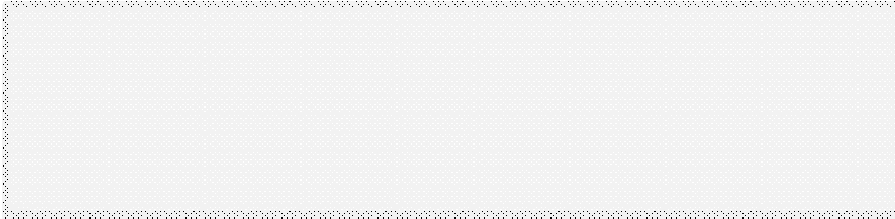 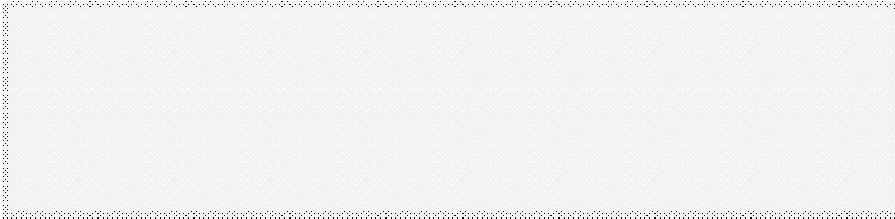 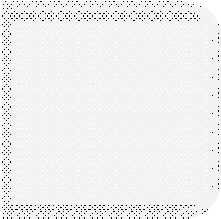 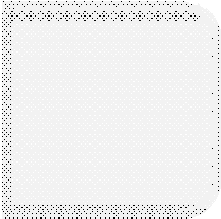 Comptes de l'Actif - classes 2,3,51Comptes du Passif - classes 1,4,55Comptes de gestionComptes de Produits - classe 7Comptes de Charges - classe 6Comptes de Résultats - classe 8Durant l’exercice, l’entreprise effectue de nombreuses dépenses dans l’objectif de réaliser des recettes lui permettant de dégager un résultat.D’une part, elle supporte des dépenses diverses (charges) :Des achats (marchandises, fournitures, matières premières, …)Des dépenses courantes liées au fonctionnement régulier (salaires, loyer, …)D’autre part, elle réalise des entrées d’argent qui constituent la source du bénéfice (produits) :Des ventes (marchandises, produits finis, …)Des recettes non courantes (cession d’immobilisation, …)Les charges et les produits sont groupés dans un seul document comptable appelé Compte de Produits et Charges (CPC).Le Compte de Produits et Charges (C.P.C) est un état de synthèse (comme le bilan) qui décrit en terme de produits et de charges les composantes du résultat final de l’entreprise. Le CPC constitue en quelque sorte le film de l’activité de l’entreprise pendant une période donnée (l’exercice comptable). C’est le second état de synthèse prévu par le C.G.N.CLes comptes de produitsLes produits sont des sommes reçues par l’entreprise en contrepartie des biens et des services qu’elle fournit. C’est une source d’enrichissement pour l’entreprise.Les produits sont de trois types :Produits d’exploitation : relatifs au cycle d’exploitation et à l’activité habituellede l’entreprise : ventes de marchandises ; ventes de biens et services ;immobilisations produites par l’entreprise elle même ; subventions d’exploitation reçues ; autres produits d’exploitation.Produits financiers : produit des titres ; gain de change ; escomptes obtenus ;intérêts reçus ; autres produits financiers.Produits non courants : produits de cession des immobilisations ; Dons reçus ; autres produits non courants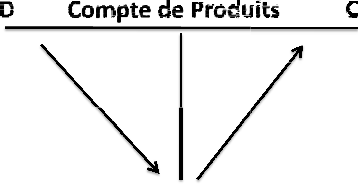 Les comptes de chargesLes charges sont des sommes versées par l’entreprise en contrepartie des biens et des services qu’elle obtient. C’est une source d’appauvrissement pour l’entreprise.Les charges sont de trois types :Charges d’exploitation : relatives au cycle d’exploitation et à l’activité habituellede  l’entreprise  :  Achats  de  marchandises;  achats  de  matières  et  fournitures;location et charges locatives; prime d’assurance; entretien et réparation; impôtset taxes; charges de personnel; achat non stockés ( eau, déplacement, frais postaux; autres charges d’exploitation…); transport etCharges financières : intérêts des emprunts ; pertes de change ; escomptesaccordés ; autres charges financièresCharges non courantes : Subventions accordées par l’entreprise; pénalités, infractions; autres charges non courantes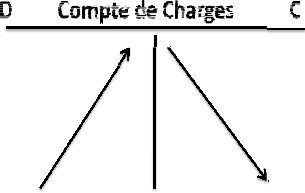 Structure du C.P.CLe compte de produits et charges constate les charges et les produits de l’exercice classés en fonction de leur destination dans l’entreprise. Les produits génèrent des ressources de financement pour l’entreprise alors que les charges entraînent des emplois.Les produits sont donc au crédit des comptes correspondants et les charges sont au débit des comptes correspondants. Nous pouvons parler pour les produits de ressources internes ou d’enrichissement et pour les charges d’emploi définitif ou d’appauvrissement.Le CPC se subdivise en trois parties :Les opérations d’exploitation : Cette rubrique enregistre les charges et les produits réalisés dans le cadre de l’objet social de l’entreprise. Les charges d’exploitation constatent l’acquisition de biens et de services destinés à la production. Les produits d’exploitation enregistrent les opérations effectuées de facturations des biens vendus et d’encaissement de créances.Les opérations financières : Comme les opérations d’exploitation, les opérations financières se divisent en produits financiers et charges financières. Les charges financières enregistrent les intérêts, les escomptes, le coût de la trésorerie en devise…. les produits financiers reprennent les revenus des placements, les escomptes obtenus, les revenus de trésorerie en devises…Les opérations non courantes : Cette partie regroupent toutes les charges et tous  les produits exceptionnels et qui ne figurent ni dans les opérations d’exploitation ni dans les opérations financières. Se sont les opérations qui ne relèvent pas de l’activité ordinaire de l’entreprise (Subventions accordées par l’entreprise, dons accordés, pénalités et infractions, …)Le CPC est établie en cascade, il permet de faire apparaitre six niveaux de résultats :Résultat d'exploitationRésultat financiersRésultat courantRésultat non courantRésultat avant impôtsRésultat netStructure du CPC :Impact de la variation du stock sur le C.P.CPlusieurs types de stocks sont exploités par les entreprises :Stock de marchandisesStock de matières et fournitures consommables (MFC)Stock de produits en coursStock de produits intermédiairesStock de produits finisL’entreprise doit calculer la variation de chaque stock et l’inclure au CPC.Pour les Charges : Les ∆ St sont prises en compte dans le calcul des achats :Achats revendus de marchandises = Achats de marchandises - ∆ St marchandisesAchats consommés de matières et fournitures = Achats de matières et fournitures -∆ St matières et fournituresPour les Produits :Les variations de stocks viennent s’ajouter aux produits d’exploitation.Exercice :	L’entreprise SOUSSI vous remet les informations suivantes :Ventes de produits finis : 80000Achat de MFC : 62000Charges de personnel : 4000Impôts et taxes : 400Autres charges externes : 1300Charges financières : 900Stocks initial de MFC : 0Stocks final de MFC : 5000Produits exceptionnels : 6600Charges exceptionnelles : 3000Stocks initial de produits finis : 4000Stocks final de produits finis : 6000 Présentez le CPC.Correction :	Calcul des variations de stocks :Variation de stock MFC = Stocks final de MFC – Stocks initial de MFC= 5000  –  0 = 5000Variation de stock Produits finis = SF de produits finis – SI de produits finisCalcul des Achats consommés de MFC := 6000 – 4000 = 2000Achats consommés de MFC = Achat de MFC – Variation de stock MFC= 62000 – 5000 = 57000Le CPC de l’entreprise :Eléments du CPCEléments du CPCEléments du CPCMontantsEléments courantsExploitationProduits d'exploitation......Total des produits d'exploitationAEléments courantsExploitationCharges d'exploitation......Total des charges d'exploitationBEléments courantsExploitationRésultat d'exploitationRE = A – BEléments courantsFinanciersProduits financiers......Total des produits financiersCEléments courantsFinanciersCharges financières......Total des charges financièresDEléments courantsFinanciersRésultat financiersRF = C - DRésultat courantRésultat courantRésultat courantRC = RE + RFEléments non courantsEléments non courantsProduits non courants......Total des produits non courantsEEléments non courantsEléments non courantsCharges non courantes......Total des charges non courantesFRésultat non courantRésultat non courantRésultat non courantRNC = E - FRésultat avant impôtsRésultat avant impôtsRésultat avant impôtsRAI = RC + RNCImpôts sur les sociétés (IS)Impôts sur les sociétés (IS)Impôts sur les sociétés (IS)ISRésultat netRésultat netRésultat netRN = RAI - ISEléments du CPCEléments du CPCEléments du CPCMontantsECEProduits d'exploitation : Ventes de marchandises Variation de stocks de produitsTotal des produits d'exploitation80000200082000ECECharges d'exploitation : Achats consommés de MF Autres charges externes Impôts et taxesCharges de personnelTotal des charges d'exploitation570001300400400062700ECERésultat d'exploitation19300ECFProduits financiers :Total des produits financiers0ECFCharges financières : Charges financièresTotal des charges financières900900ECFRésultat financiers-900Résultat courantRésultat courantRésultat courant18400ENCProduits non courants : Produits non courantsTotal des produits non courantsProduits non courants : Produits non courantsTotal des produits non courants66006600ENCCharges non courantes : Charges non courantesTotal des charges non courantesCharges non courantes : Charges non courantesTotal des charges non courantes30003000Résultat non courantRésultat non courantRésultat non courant3600Résultat avant impôtsRésultat avant impôtsRésultat avant impôts22000